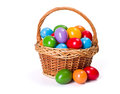 Snack PersonTuesdayThursday3Spring Break- No School5Spring Break- No SchoolJace10Number 3: Write or trace a 312Number 4: Bring something with a 4 on it to school.Nathan17Number 5: Decorate a 5 and bring it to school.19Number 6: Bring in 6 silver things.Oliver24Number 7: Draw 7 circles or squares on a piece of paper and bring it to school.26Number 8: Bring 8 crayons or markers in a bag.